/к 80-летию Песчанокопского района/III Конференция Совета краеведов Песчанокопского района25 сентября 2015 г. в Межпоселенческой центральной библиотеке состоялась 3 конференция Совета краеведов района. На ней были обсуждены ряд первоочередных вопросов краеведческой работы. Это прежде всего информация по нашему земляку Кузьминову Александру Петровичу, погибшему в годы войны в Белоруссии, чьи останки найдены белорусскими поисковиками. Сергей Леонидович Стадников отыскал родных героя, которым рассказал о найденном захоронении родного человека. Председатель Совета ветеранов района Василий Иванович Лубенцов рассказал о своей поездке в посольство Белоруссии и переговорах о перезахоронении останков воина – земляка в родной Песчанокопской земле. Так же были подведены предварительные итоги по работе над 1 томом Электронной Книги Памяти Песчанокопского района. Работа по селам уже в основном сделана. Остается незавершенной по техническим причинам только Книга Памяти села Жуковка и Книга Памяти с. Песчанокопского - из - за большого объема, но и она на стадии завершения.  Остальные Книги проверяются, редактируются, уточняются, ведется дополнительный поиск фото.            Важный вопрос о переносе дат образования наших сел согласно вновь найденным документам осветил Лукьянченко Анатолий Васильевич. Он представил краеведам копии первоисточников, которые отыскал в фондах Государственного архива Ставропольского края и Областной библиотеки Ставрополья. По этим документам однозначно понятно, что документы относят даты возникновения таких сел, как Песчанокопское, Рассыпное, Развильное, Жуковское Николаевка и другие – к более поздним срокам. Анатолию Васильевичу необходима еще одна поездка в г. Ставрополь чтобы привезти копии и других найденных документов для музеев нашего района. Совет краеведов постановил рекомендовать администрации и депутатам района новые даты образования сел.       На Конференции присутствовали гости: Киршенко Сергей и Яна – члены Сальского поискового отряда «Русич», которые помогли найти информацию о найденном захоронении нашего земляка Кузьминова Александра Петровича. Участвовали в обсуждении вопросов и Сергей Иванович Медведев, председатель Совета ветеранов МВД с. Песчанокопского, так же и.о. Главы Песчанокопского сельского поселения Сергей Алексеевич Нефедов, Ольга Алексеевна Овчинникова, директор музея истории Песчанокопского района, Панкратова Анна Ивановна - преподаватель, краевед и многие другие.                                     Зав. МБО МБУК ПР «МЦБ»  Т.А. Алексеева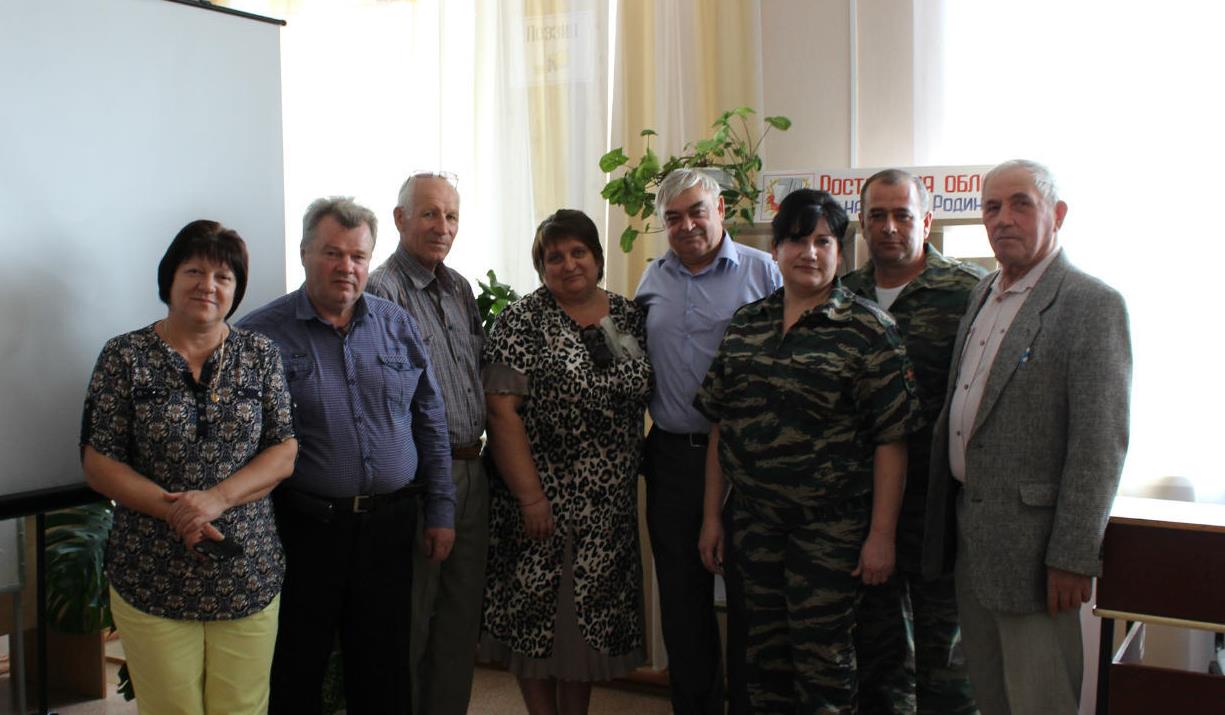 